		               Proc. No. _____________________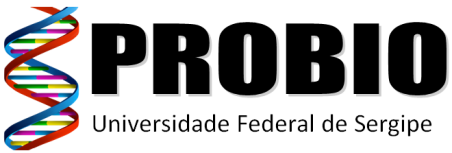 Programa de Pós GraduaçãoLICENÇA MATERNIDADEAno/PeríodoNomeNomeNº MatrículaOrientador(a)Orientador(a)Orientador(a)CursoMESTRADO EM BIOTECNOLOGIACursoMESTRADO EM BIOTECNOLOGIACursoMESTRADO EM BIOTECNOLOGIAA acima mencionada Pós-Graduanda, regularmente matriculada no Programa de Pós-Graduação em Biotecnologia, Mestrado, vem, muito respeitosamente, requerer a prorrogação do prazo máximo de conclusão do curso e da bolsa em 4 meses, conforme estabelecido na Portaria nº 248/2011/CAPES, em vista do afastamento temporário das atividades da bolsista em virtude de licença maternidade no período de  a , conforme documentos abaixo relacionados e anexados.Documentos a serem anexadosDocumentos a serem anexadosDocumento Comprobatório de NascimentoOUTRAS INFORMAÇÕESEm Em Professor(a) Orientador(a)Pós-GraduandaCoordenador(a) do PROBIOCoordenador(a) do PROBIO